                                                                                                                                                                                                       О Т К Р Ы Т О Е    А К Ц И О Н Е Р Н О Е     О Б Щ Е С Т В О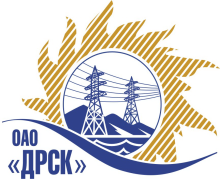 ПРОТОКОЛ ВЫБОРА ПОБЕДИТЕЛЯПРЕДМЕТ ЗАКУПКИ: право заключения Договора на поставку: «Трансформаторы напряжения ёмкостные» для нужд филиала ОАО «ДРСК» «Амурские электрические сети».Закупка проводится  согласно ГКПЗ 2015г. раздела  2.2.2 «МТПиР»  № 3  на основании указания ОАО «ДРСК» от  25.08.2014 г. № 218Плановая стоимость:  4 151 695,00 руб. без учета НДСПРИСУТСТВОВАЛИ: постоянно действующая Закупочная комиссия 2-го уровня.ВОПРОСЫ, ВЫНОСИМЫЕ НА РАССМОТРЕНИЕ ЗАКУПОЧНОЙ КОМИССИИ: О ранжировке предложений после проведения переторжки. Выбор победителя закупки.РАССМАТРИВАЕМЫЕ ДОКУМЕНТЫ:Протокол рассмотрения заявок от 25.09.2014г. № 545/МТПиР-РПротокол переторжки от 30.09.2014г. № 545/МТПиР-П.ВОПРОС 1 «О ранжировке предложений после проведения переторжки»ОТМЕТИЛИ:В соответствии с критериями и процедурами оценки, изложенными в документации о закупке, после проведения переторжки предлагается ранжировать предложения следующим образом:ВОПРОС 2 «Выбор победителя закупки»ОТМЕТИЛИ:На основании вышеприведенной ранжировки предложений Участников закупки предлагается признать Победителем открытого запроса предложений на право заключения договора поставки: «Трансформаторы напряжения ёмкостные» для нужд филиала ОАО «ДРСК» «Амурские электрические сети» Участника занявшего первое место: ООО "ХК "СПК" (182110, Псковская обл., г. Великие Луки, ул. Комсомольца Зверева, 41 )Цена предложения: 2 280 000,00 руб. (цена без НДС) (2 690 400,00 руб. с НДС). Срок завершения поставки: до 28.02.2015г. Условия оплаты: в течение месяца   с момента поставки продукции на склад заказчика, до 31.03.2015г. Гарантийный срок: 5 лет. Предложение действительно до 31.12.2014г.РЕШИЛИ:Утвердить ранжировку предложений Участников после проведения переторжки.1 место: ООО "ХК "СПК"2 место: ООО "НТЦ "Контакт-Байкал"3 место: ООО "Энтехкомлекс"4 место: ООО "Научно-технический центр "Энергоинжиниринг"5 место: ООО " Энергокомплекс"6 место: ЗАО "НПК Эллирон"  Признать Победителем открытого запроса предложений на право заключения договора поставки: «Трансформаторы напряжения ёмкостные» для нужд филиала ОАО «ДРСК» «Амурские электрические сети» Участника занявшего первое место: ООО "ХК "СПК" (182110, Псковская обл., г. Великие Луки, ул. Комсомольца Зверева, 41 ). Цена предложения: 2 280 000,00 руб. (цена без НДС) (2 690 400,00 руб. с НДС). Срок завершения поставки: до 28.02.2015г. Условия оплаты: в течение месяца   с момента поставки продукции на склад заказчика, до 31.03.2015г. Гарантийный срок: 5 лет. Предложение действительно до 31.12.2014г.ДАЛЬНЕВОСТОЧНАЯ РАСПРЕДЕЛИТЕЛЬНАЯ СЕТЕВАЯ КОМПАНИЯУл.Шевченко, 28,   г.Благовещенск,  675000,     РоссияТел: (4162) 397-359; Тел/факс (4162) 397-200, 397-436Телетайп    154147 «МАРС»;         E-mail: doc@drsk.ruОКПО 78900638,    ОГРН  1052800111308,   ИНН/КПП  2801108200/280150001№ /545/МТПиР-ВПг. Благовещенск        «_02_»октября 2014 г.Место в ранжировкеНаименование и адрес участникаЦена до переторжки, без НДСЦена и иные существенные условия после переторжки1 местоООО "ХК "СПК"Цена: 2 650 000,00 Цена: 2 280 000,00 руб. (цена без НДС) (2 690 400,00 руб. с НДС). Срок завершения поставки: до 28.02.2015г. Условия оплаты: в течение месяца   с момента поставки продукции на склад заказчика, до 31.03.2015г. Гарантийный срок: 5 лет. Предложение действительно до 31.12.2014г.2 местоООО "НТЦ "Контакт-Байкал"Цена: 2 700 000,00 Цена: 2 590 000,00 руб. (цена без НДС) .(3 056 200,00 руб. с НДС). Срок завершения поставки: до 28.02.2015г. Условия оплаты: 100% в течение 30 дней после  поставки продукции на склад заказчика. Гарантийный срок: 36 месяцев. Предложение действительно до 31.12.2014г.ООО "Энтехкомлекс"Цена: 2 950 020,00 Цена: 2 950 020,00 руб. (цена без НДС) (цена 3 481 023,60 руб. с НДС). Срок завершения поставки: 6 месяцев с даты получения протокола о признании победителем с просьбой запуска оборудования в производство и согласования технических параметров. Условия оплаты: 100% в течение 30 дней после  поставки продукции. Гарантийный срок: 36 месяцев с даты ввода оборудования в эксплуатацию, но не более 42 месяцев с даты поставки.. Предложение действительно до 05.12.2014г.ООО "Научно-технический центр "Энергоинжиниринг"Цена: 4 122 000,00 Цена: 4 122 000,00 руб. (цена без НДС) (цена 4 863 960,00 руб. с НДС). Срок завершения поставки: 6,5 месяцев с момента  заключения договора. Условия оплаты безналичный расчет , в течение 30 рабочих дней с момента подписания сторонами накладной, предоставления счета-фактуры и иных документов, предусмотренных договором. Гарантийный срок: 60 месяцев с момента ввода в эксплуатацию, но не более 66 месяцев с момента поставки. Предложение действительно до 17.12.2014г.ООО " Энергокомплекс"Цена: 4 146 000,00 Цена: 4 146 000,00 руб. (цена без НДС) (цена 4 892 280,00 руб. с НДС). Срок завершения поставки: 6,5 месяцев с момента  заключения договора. Условия оплаты безналичный расчет , в течение 30 рабочих дней с момента подписания сторонами накладной, предоставления счета-фактуры и иных документов, предусмотренных договором. Гарантийный срок: 60 месяцев с момента ввода в эксплуатацию. Предложение действительно до 10.12.2014г.ЗАО "НПК Эллирон"Цена: 3 580 000,00 Цена: 3 580 000,00 руб. (цена без НДС) (цена 4 224 400,00 руб. с НДС). Срок поставки/отгрузки- 6 месяцев с момента получения авансового платежа. Условия оплаты: 15% предоплата, окончательный расчет  до 30.04.2015г. Гарантийный срок: 60 месяцев. Предложение действительно до 09.12.2014г.